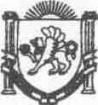 Республика КрымНижнегорский районАдминистрацияЧкаловское сельского поселенияПОСТАНОВЛЕНИЕ№160-Б23.11.2021г.                                                                                                           с.ЧкаловоОб утверждении перечня главных администраторов источников финансирования дефицита бюджета Чкаловского сельского поселения Нижнегорский района Республики КрымВ соответствии пунктом 3.2 статьи 160.1 Бюджетного кодекса Российской Федерации, руководствуясь постановлением Правительства Российской Федерации от 16 сентября 2021 года №1569 «Об утверждении общих требований к закреплению за органами государственной власти (государственными органами) субъекта Российской Федерации, органами управления территориальными фондами обязательного медицинского страхования, органами местного самоуправления, органами местной администрации полномочий главного администратора доходов бюджета и к утверждению перечня главных администраторов доходов бюджета субъекта Российской Федерации, бюджета территориального фонда обязательного медицинского страхования, местного бюджета», постановлением администрации Чкаловского сельского поселения Нижнегорский района Республики Крым от 23.11.2021 №158-Б «Об утверждении Порядка осуществления органами местного самоуправления муниципального образования Чкаловского сельского поселения Нижнегорский района Республики Крым и (или) находящимися в их ведении казенными учреждениями бюджетных полномочий главных администраторов доходов бюджетов бюджетной системы Российской Федерации», руководствуясь Уставом муниципального образования Чкаловского сельского поселения Нижнегорский района Республики Крым, администрация Чкаловского сельского поселенияП О С Т А Н О В Л Я Е Т:Утвердить перечень главных администраторов источников финансирования дефицита бюджета Чкаловского сельского поселения Нижнегорский района Республики Крым согласно приложению (прилагается).Настоящее постановление применяется к правоотношениям, возникающим при составлении и исполнении бюджета Чкаловского сельского поселения Нижнегорский района Республики Крым, начиная с бюджета на 2022 год и на плановый период 2023 и 2024 годов.3.Настоящее постановление обнародовать на официальном Портале Правительства Республики Крым на странице Нижнегорский район (nijno.rk.gov.ru) в разделе «Районная власть», «Муниципальные образования района», подраздел «Чкаловское сельское поселение» и на Информационном стенде в административном здании Чкаловского сельского совета по адресу: с. Чкалово ул.Центральная 54 а.4.Настоящее постановление вступает в силу с 01.01.2022 года.5.Контроль за выполнением настоящего постановления оставляю за собой.Председатель Чкаловского сельского совета – глава администрации Чкаловского сельского поселения 				Халицкая М.Б.ПереченьПриложение  к постановлению Администрации Чкаловского сельского поселения Нижнегорского района Республики Крым от 23.11.2021г. № 160-Бглавных администраторов источников финансирования дефицитабюджета Чкаловского сельского поселения Нижнегорский района Республики КрымКод главыКод группы, подгруппы, статьи и вида источника финансирования дефицитаНаименование главного администратора источников финансирования дефицита бюджета Чкаловского сельского поселения Нижнегорский района Республики Крым903Администрация Чкаловского сельского поселения Нижнегорскийрайона Республики Крым90301 05 02 01 10 0000 510Увеличение прочих остатков денежных средств бюджетов сельскихпоселений90301 05 02 01 10 0000 610Уменьшение прочих остатков денежных средств бюджетов сельскихпоселений